**_-♦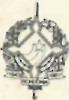 GOVERNO DO ESTADO DE RONDÔNIAGOVERNADORIA.'•DECRETO N2 4053DE 28DEZEMBRO DE 1.988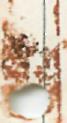 DISPÕE SOBRE A APROVAÇÃO DO ORÇAMENTO-PROGRAMA DO INSTI TUTO ESTADUAL DE FLORESTAS - IEF/RO, PARA O EXERCÍCIO DE 1.989, E DÁ OUTRAS PROVIDÊNCIAS;O GOVERNADOR DO ESTADO DE RONDÔNIA, usando de suas atribuições legais e nos termos do Artigo 107 da Lei n2 4.320 de 17 de março de 1.964.DECRETAArt. 12 - Fica aprovado o Orçamento-Programa do Instituto Estadual de Florestas de Rondônia - IEF/RO, para o exercício financeiro de 1.989, que estima a receita em Cz$ 2.210.929.000,00 (Dois bilhões, duzentos e dez milhões, novecentos e vinte e nove mil cruzados), e fixa a despesa em igual valor.Art. 22 - A receita será arrecadada observando a seguinte classificação:RECEITA:Receitas Correntes	 2.210.929.000,00Receita Patrimonial	    48.169.000,00Transferência Correntes	 2.162.760.000,00Art. 32 - A despesa será realizada como detalham os Quadros Demonstrativo anexos, desdobramento por Categorias Econômicas a seguir:DESPESA:Despesas  Correntes		2.117.163.000,00Despesa  de rateio		2.112.163.000,00Despesa de Capital		41.674.000,00Despesa Imediata		41. 674. 000,00*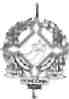 GOVERNO DO ESTADO  DE   RONDÔNIAGOVERNADORIAArt. 42 - Fica o Instituto Estadual de Florestas de Rondônia - IEF/RO autorizado:I - A abrir, durante o exercício financeiro de 1.989, credito adicional suplementar a projetos e/ou atividades, até o limite de 30% (Trinta por cento) do total das despesas fixadas, nos termos do § 12 do Artigo 43 da Lei 4.320 de março de 1.964;II - A tomar medidas necessárias para ajustar os dispêndios ao fluxo dos ingressos, de forma a serem mantidos harmônicos ao - equilíbrio orçamentário e a realização dos objetivos do Instituto Esta dual de Florestas de Rondônia - IEF/RO.Art. 52 - Este Decreto entrará em vigor durante o exercício financeiro de 1.989, a partir da data de sua publicação.Art. 62 - Revogam-se as disposições em contrario. Palácio do Governo do Estado de Rondônia, em    28  de dezembro de 1.988 1002 da República.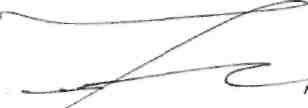 JERÕNIMO^GARCIA DE SANTANA Governador do Estado de Rondôniai-i «ADKMONS-ikATIVO DA RECEITA K DA DESPESA SECENDO AS CATEuJR 1 AS ECONÔMICAS (x Cz$ 1,00)RESUMORECEITAS CORRENTES RECEITAS DE CAPITAL2.210.929.000DESPESAS CORRENTES 2.117.163.000 DESPESAS DE CAPITAL 41.674.000 RESERVA DE CONTINGÊNCIA   52.092.000TOTAL2.210.929.000TOTAL2.210.929.000RESUMO GERAL DA RECEITA  (x Cz$ 1,00)RESUMO GERAL DA DESPESA (x CzS 1,00)ELEMENTO DE DESPESAESPECIFICAÇÃOELEMENTOCATEGORIA3.0.0.0-00 3.1.0.0-00 3.1.1.0-00 3.1.1.1-00 3.1.1.1-01 3.1.1.1-02 3.1.1.3.00 ..2.0-00 3.1.3.0-00 3.1.3.1-00 3.1.3.2-00 3.1.9.0-00 3.1.9.2-00 3.2.0.0-00 3.2.5.0-00 3.2.5.3-00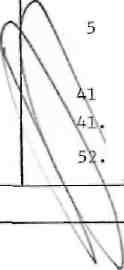 4.0.0.0-00 4.1.0.0-00 4.1.2.0-009.0.0.0-00TOTALDESPESAS CORRENTES Despesa de Custeio Pessoal Pessoal Civil Vencimentos e Vantagens Fixas Despesas Variáveis Obrigações Patronais Material de Consumo Serviços de Terceiros Remuneração de Serviços Pessoais Outros Serviços e Encagos Diversas Despesas de Custeio Despesas de Exercícios Anteriores Transferências Correntes Transferências a Pessoas Salário-FamíliaDESPESAS DE CAPITAL Investimentos Equipamentos e Material PermanenteRESERVA DE CONTINGÊNCIA2 .1121.3291.1641.028135165279496144826655.163.000 .633.000 .424.000 .791.000 .633.000 .209.000 .639.000 .891.000 .485.000 .406.000 .000.000 .000.000 .000.000 .000.000 .000.000.674.000 674.000092.0002.117.163.00041.674.00052.092.0002.210.929.000cxRESUMO GERAL DO PROGRAMA DE TRABALHO DO IÉF~ .*&CONSOLIDAÇÃO DA DESPESA POR PROJETO / ATIVIDADE, SEGUNDO AS FONTES DE RECURSOS (x Cz$ 1,00)DEMONSTRATIVO DE FUNÇÕES, PROGRAMAS, SUB-PROGRAMAS SEGUNDO OS PROJETOS / ATIVIDADES (x Cz$ 1,00)KDEMONSTRATIVO DE FUNÇÕES, PROGRAMAS E SUB-PROGRAMAS SEGUNDO A CATEGORIA ECONÔMICA (x Cz$ 1,00)RECEITACz$Cz$DESPESAC'-$RECEITAS CORRENTES2.210.929.000DESPESAS CORRENTES2.117.163.000Receita Tributária-Receita Patrimonial48.169.000Despesas de Custeio2.112.163.000Receita Industrial-Transferencias5.000.000Transferências Correntes2.162.760.000Superávit93.766.000TOTAL2.210.929.000TOTAL2.210.929.000Superávit de Orçamento Corrente93.766.000RECEITAS DE CAPITAL--DESPESAS DE CAPITAL41.674.000Operações de Crédito-Investimentos41.674.000Alienação de Bens Móveis e Imóveis-Inversões Financeiras-Amortização de Empréstimos Concedidos-Transferências de Capital-Transferências de CapitalA       )Outras Receitas de Capital/ - /        1Reserva de Contingência52.092.000TOTAL2. 2IO.,929.000TOTAL93.766.000CÓDIGOESPECIFICAÇÃODESDOBRAMENTOSUB-CATEGORIA ECONÔMICACATEGORIA ECONÔMICA1000.00.00RECEITAS CORRENTES2.210.929.0001300.00.00Receita Patrimonial48.169.000 J1390.00.00Outras Receitas Patrimoniais48.169.0001700.00.00Transferincias Correntes2.162.760.0001710.00.00Transferências Intragovernamentais1.859.762.0001712.00.00Transferências do Estado1.859.762.000t1712.01.00Transferencias de Recursos do Tesouro Estadual1.859.762.0001712.01.01Transferencias de Recursos Ordinários123.289.0001712.01.02Transferencias de Outros Recursos1.736.473.0001720.00.00Transferências Intergovernamentais302.998.000(/1721.00.00Transferências da União302.998.000J^21.09.00Outras Transferências da União302.998.000fTOTALTOTALTOTALTOTAL2.210.929.000CfiDTGOESPECIFICAÇÃOELEMENTODE DESPESADESPESAS CORRENTESDESPESAS CORRENTESDESPESAS CORRENTESDESPESAS DE CAPITALDESPESAS DE CAPITALDESPESAS DE CAPITALTOTALCfiDTGOESPECIFICAÇÃOELEMENTODE DESPESARECURSOS PRÓPRIOSTRANSFERENCIASUB-TOTALRECURSOS PRÓPRIOSTRANSFERÊNCIASSUB-TOALTOTAL0404.0704.07.02104.07.021.00104.1404.14.08004.14.080.1.00104.14.080.2.00204.1704.17.10304.17.103.2.00304.17.103.2.00404.1804.18.11104.18.111.2.005Agricultura Administração Administração Geral Funcionamento do Instituto Estadual de FlorestasProdução Vegetal Sementes e Mudas Estudos de Sementes e Mudas FlorestaisProdução de Mudas de Espécies FlorestaisPreservação de Recursos Naturais Renová\eií Proteção à Flora e ã Fauna Manejo Florestal?     Fiscalização FlorestalPromoçãcrje Extensão Rural Extínsãé<rairal Extensão/e Assistência Técnica Florestal3.1.1.1-01 3.1.1.1-02 3.1.1.3-00 3.1.2.0-00 3.1.3.2-00 3.1.9.2-00 3.2.5.3-00 4.1.2.0-0048.169.0001.028.791.00017.595.000165.209.000164.219.000410.872.0006.000.0005.000.0001.028.791.00065.764.000165.209.000164.219.000410.872.0006.000.0005.000.00041.674.0001.028.791.00065.764.000165.209.000164.219.000410.872.0006.000.0005.000.00041.674.0000404.0704.07.02104.07.021.00104.1404.14.08004.14.080.1.00104.14.080.2.00204.1704.17.10304.17.103.2.00304.17.103.2.00404.1804.18.11104.18.111.2.005Agricultura Administração Administração Geral Funcionamento do Instituto Estadual de FlorestasProdução Vegetal Sementes e Mudas Estudos de Sementes e Mudas FlorestaisProdução de Mudas de Espécies FlorestaisPreservação de Recursos Naturais Renová\eií Proteção à Flora e ã Fauna Manejo Florestal?     Fiscalização FlorestalPromoçãcrje Extensão Rural Extínsãé<rairal Extensão/e Assistência Técnica FlorestalSub-Total48.169.0001.797.é8'6".0001.845.855.00041.674.0001.887.529.0000404.0704.07.02104.07.021.00104.1404.14.08004.14.080.1.00104.14.080.2.00204.1704.17.10304.17.103.2.00304.17.103.2.00404.1804.18.11104.18.111.2.005Agricultura Administração Administração Geral Funcionamento do Instituto Estadual de FlorestasProdução Vegetal Sementes e Mudas Estudos de Sementes e Mudas FlorestaisProdução de Mudas de Espécies FlorestaisPreservação de Recursos Naturais Renová\eií Proteção à Flora e ã Fauna Manejo Florestal?     Fiscalização FlorestalPromoçãcrje Extensão Rural Extínsãé<rairal Extensão/e Assistência Técnica Florestal3.1.1.1-02 3.1.2.0-00 3.1.3.1-00 3.1.3.2-00943.000 707.000 236.000 471.000943.000 707.000 236.000 471.000943.000 707.000 236.000 471.0000404.0704.07.02104.07.021.00104.1404.14.08004.14.080.1.00104.14.080.2.00204.1704.17.10304.17.103.2.00304.17.103.2.00404.1804.18.11104.18.111.2.005Agricultura Administração Administração Geral Funcionamento do Instituto Estadual de FlorestasProdução Vegetal Sementes e Mudas Estudos de Sementes e Mudas FlorestaisProdução de Mudas de Espécies FlorestaisPreservação de Recursos Naturais Renová\eií Proteção à Flora e ã Fauna Manejo Florestal?     Fiscalização FlorestalPromoçãcrje Extensão Rural Extínsãé<rairal Extensão/e Assistência Técnica FlorestalSub-Total2.357.0002.357.0002.357.0000404.0704.07.02104.07.021.00104.1404.14.08004.14.080.1.00104.14.080.2.00204.1704.17.10304.17.103.2.00304.17.103.2.00404.1804.18.11104.18.111.2.005Agricultura Administração Administração Geral Funcionamento do Instituto Estadual de FlorestasProdução Vegetal Sementes e Mudas Estudos de Sementes e Mudas FlorestaisProdução de Mudas de Espécies FlorestaisPreservação de Recursos Naturais Renová\eií Proteção à Flora e ã Fauna Manejo Florestal?     Fiscalização FlorestalPromoçãcrje Extensão Rural Extínsãé<rairal Extensão/e Assistência Técnica Florestal3.1.1.1-02 3.1.2.0-00 3.1.3.1-00 3.1.3.2-002.036.0002.036.00014.249.0002.036.0002.036.0002.036.00014.249.0002.036.0002.036.0002.036.00014.249.0002.036.0000404.0704.07.02104.07.021.00104.1404.14.08004.14.080.1.00104.14.080.2.00204.1704.17.10304.17.103.2.00304.17.103.2.00404.1804.18.11104.18.111.2.005Agricultura Administração Administração Geral Funcionamento do Instituto Estadual de FlorestasProdução Vegetal Sementes e Mudas Estudos de Sementes e Mudas FlorestaisProdução de Mudas de Espécies FlorestaisPreservação de Recursos Naturais Renová\eií Proteção à Flora e ã Fauna Manejo Florestal?     Fiscalização FlorestalPromoçãcrje Extensão Rural Extínsãé<rairal Extensão/e Assistência Técnica FlorestalSub-Total20.357.00020.357.00020.357.0000404.0704.07.02104.07.021.00104.1404.14.08004.14.080.1.00104.14.080.2.00204.1704.17.10304.17.103.2.00304.17.103.2.00404.1804.18.11104.18.111.2.005Agricultura Administração Administração Geral Funcionamento do Instituto Estadual de FlorestasProdução Vegetal Sementes e Mudas Estudos de Sementes e Mudas FlorestaisProdução de Mudas de Espécies FlorestaisPreservação de Recursos Naturais Renová\eií Proteção à Flora e ã Fauna Manejo Florestal?     Fiscalização FlorestalPromoçãcrje Extensão Rural Extínsãé<rairal Extensão/e Assistência Técnica Florestal3.1.1.1-02 3.1.2.0-00 3.1.3.2-008.168.000 2.611.000 2.017.0008.168.000 2.611.000 2.017.0008.168.000 2.611.000 2.017.0000404.0704.07.02104.07.021.00104.1404.14.08004.14.080.1.00104.14.080.2.00204.1704.17.10304.17.103.2.00304.17.103.2.00404.1804.18.11104.18.111.2.005Agricultura Administração Administração Geral Funcionamento do Instituto Estadual de FlorestasProdução Vegetal Sementes e Mudas Estudos de Sementes e Mudas FlorestaisProdução de Mudas de Espécies FlorestaisPreservação de Recursos Naturais Renová\eií Proteção à Flora e ã Fauna Manejo Florestal?     Fiscalização FlorestalPromoçãcrje Extensão Rural Extínsãé<rairal Extensão/e Assistência Técnica FlorestalSiih-Tnt-Al12.796.00012.796.00012.796.0000404.0704.07.02104.07.021.00104.1404.14.08004.14.080.1.00104.14.080.2.00204.1704.17.10304.17.103.2.00304.17.103.2.00404.1804.18.11104.18.111.2.005Agricultura Administração Administração Geral Funcionamento do Instituto Estadual de FlorestasProdução Vegetal Sementes e Mudas Estudos de Sementes e Mudas FlorestaisProdução de Mudas de Espécies FlorestaisPreservação de Recursos Naturais Renová\eií Proteção à Flora e ã Fauna Manejo Florestal?     Fiscalização FlorestalPromoçãcrje Extensão Rural Extínsãé<rairal Extensão/e Assistência Técnica Florestal3.1.1.1-02 3.1.2.0-00 3.1.3.2-0042.634.000 3.956.000 3.947.00042.634.000 3.956.000 3.947.00042.634.000 3.956.000 3.947.0000404.0704.07.02104.07.021.00104.1404.14.08004.14.080.1.00104.14.080.2.00204.1704.17.10304.17.103.2.00304.17.103.2.00404.1804.18.11104.18.111.2.005Agricultura Administração Administração Geral Funcionamento do Instituto Estadual de FlorestasProdução Vegetal Sementes e Mudas Estudos de Sementes e Mudas FlorestaisProdução de Mudas de Espécies FlorestaisPreservação de Recursos Naturais Renová\eií Proteção à Flora e ã Fauna Manejo Florestal?     Fiscalização FlorestalPromoçãcrje Extensão Rural Extínsãé<rairal Extensão/e Assistência Técnica FlorestalSub-Total50.537.00C50.537.00050.537.0000404.0704.07.02104.07.021.00104.1404.14.08004.14.080.1.00104.14.080.2.00204.1704.17.10304.17.103.2.00304.17.103.2.00404.1804.18.11104.18.111.2.005Agricultura Administração Administração Geral Funcionamento do Instituto Estadual de FlorestasProdução Vegetal Sementes e Mudas Estudos de Sementes e Mudas FlorestaisProdução de Mudas de Espécies FlorestaisPreservação de Recursos Naturais Renová\eií Proteção à Flora e ã Fauna Manejo Florestal?     Fiscalização FlorestalPromoçãcrje Extensão Rural Extínsãé<rairal Extensão/e Assistência Técnica Florestal3.1.1.1-02 3.1.2.0-00 3.1.3.2-0016.088.000106.110.00063.063.00016.088.000106.110.00063.063.00016.088.000106.110.00063.063.0000404.0704.07.02104.07.021.00104.1404.14.08004.14.080.1.00104.14.080.2.00204.1704.17.10304.17.103.2.00304.17.103.2.00404.1804.18.11104.18.111.2.005Agricultura Administração Administração Geral Funcionamento do Instituto Estadual de FlorestasProdução Vegetal Sementes e Mudas Estudos de Sementes e Mudas FlorestaisProdução de Mudas de Espécies FlorestaisPreservação de Recursos Naturais Renová\eií Proteção à Flora e ã Fauna Manejo Florestal?     Fiscalização FlorestalPromoçãcrje Extensão Rural Extínsãé<rairal Extensão/e Assistência Técnica FlorestalSub-Total185.261.000185.261.000185.261.000TOTAL            /,/   //48.169,0002.068.994.0002.117.163.00041.674.00041.674.0002.158.837.00099.99.999     //// RESERVA DE CONTINGÊNCIA52.092.000TOTAL GEEWL //2.210.929.000CÓDIGOESPECIFICAÇÃORECURSOS PRÓPRIOSTRANSFERÊNCIATOTAL04.07.021.2.00104.14.080.llOOl 04.14.080.2.002 04.17.103.2.003 04.17.103.2.004 04.18.111.2.005Funcionamento do Instituto Estadual de FLorestasEstudos de Sementes e Mudas FlorestaisProdução de Mudas de Espécies FlorestaisManejo FlorestalFiscalização FlorestalExtensão e Assistência Técnica Florestal48.169.0001.839.360.0002.357.00020.357.00012.796.00050.537.000185.261.0001.887.529.0002.357.00020.357.00012.796.00050.537.000185.261.000TOTAL48.169.0002.110.668.0002.158.837.00099.99.999RESERVA DE CONTINGÊNCIA52.092.000TOTAL GERALTOTAL GERAL2.210.929.000|Pv— -      ■■■  ■CÓDIGOESPECIFICAÇÃOPROJETOSATIVIDADESTOTAL04AGRICULTURA04.07Administração04.07.021Administração Geral-1.887.529.0001.887.529.00004.14Produção Vegetal04.14.080Sementes e Mudas2.357.00020.357.00022.714.00004.17Preservação de Recursos Naturais Renováveis04.17.103Proteção ã Flora e ã Fauna-63.333.00063.333.00004.18Promoção e Extensão Rural04.18.111Extensão Rural-185.261.000185.261.000TOTAL2.357.0002.156.480.0002.158.837.00099.99.999RESERVA DE CONTINGÊNCIA52.092.000.^TOTAL GERAL2.210.929.000CÓDIGOESPECIFICAÇÃOCORRENTECAPITALTOTAL04AGRICULTURA04.17Administração04.10.021Administração Geral1.845.855.00041.674.0001.887.529.00004.14Produção Vegetal04.14.080.Sementes e Mudas22.714.00022.714.00004.17Preservação de Recursos Naturais Renováveis04.17.103Proteção ã Flora e à Fauna63.333.00063.333.00004 18Promoção e Extensão Rural04.18.111Extensão Rural185.261.000\\\ \\ 185.261.000TOTAL2.117.163.000\y2VO5S.837.00099.99.999RESERVA DE CONTINGÊNCIA\ 51.092.000TOTAL GERAL2.2lfctx9\9^000